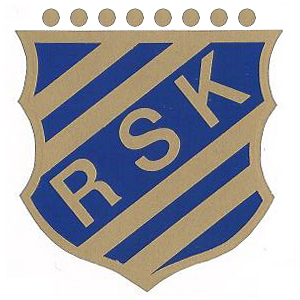 Rydboholms SK	2014-01-13Innebandysektionen	Verksamhetsberättelse 2014Rydboholms Sportklubb – InnebandysektionInledningInledningsvis vill vi i styrelsen tacka alla spelare, ledare, funktionärer och publik för ett fantastiskt 2014. Utan er alla är RSK innebandy ingenting!Sektionsstyrelsen under 2014 har bestått av följande personer:Ordförande: Vakant	Ordinarie ledamöter:Terese Mårtensson, kassörAnette Krii, sekreterareJonas Malmgren, vice ordförandeUlrica Malmgren, ungdomsansvarigJeanette Stark, suppleantPeter Mertala, A-lagstränareÖvriga funktioner utanför styrelsen:Kioskansvariga - Mariette Kuusisto och Anette Wetenius Materialansvarig - Fredrik Bengtsson Newbody ansvarig – StyrelsenDomaransvarig – Oscar KöhlerSektionen har under 2014 haft 11 styrelsemöten. Vi har även haft 4 ledarmöten.Under 2014 har vi jobbat med att utveckla styrelsens arbete och få fler människor involverade, då vi idag är få som gör mycket. Vi har ett förslag om att en förälder från varje lag ska vara med som suppleant i styrelsen och beslut skall fattas om detta på vårt årsmöte.
Mål och åtgärderUnder 2014 har vi fokuserat på att få verksamheten att flyta, då vi inte haft någon ordförande i sektionen. Vi la även mycket kraft på att behålla vårt Damlag inför höstsäsongen, men fick tyvärr lägga ned detta lag, då vi inte hade tillräckligt spelarunderlag. Vi hoppas att vi inom några år åter ska ha ett Damlag, då vårt flicklag F00/01 blir äldre. Det har under hösten-14 även startat upp ett nytt flicklag i åldern F03/05, vilket vi tycker är fantastiskt kul. Vi har även fått ledare till vårt P05/06 lag. Vi har även fortsatt jobbet med att ha en stabil ekonomi och att få positivt resultat, så att vi kan fortsätta vår avbetalning av vår ackumulerade skuld.Utöver detta har sektionens aktiviteter under 2014 fokuserats på verksamhetsplanens mål och vi har i det stora hela lyckats nå våra mål som vi formulerat i ett årshjul. I nedanstående text beskriver vi i korthet de aktiviteter och åtgärder vi vidtagit samt utfallet i förhållande till verksamhetsplanen för 2014. Övergripande målsättning 2014Planerade aktiviteter – så här gick detMångsidig idrotts- och motionsverksamhet Genomförda aktiviteterMed utgångspunkt från de aktiviteter som finns beskrivna i verksamhetsplanen har vi genomfört samtliga. Exempel på aktiviteter är målvaktsutbildning i Varberg, deltagande i Warbergsspelen, RSK cup under sportlovet och höstlovet. Seniorerna har också haft försäsongsträning och P99 har varit på DM.Ledarutbildning Genomförda aktiviteterMed utgångspunkt från de aktiviteter som finns beskrivna i verksamhetsplanen har vi genomfört i stort sett samtliga. I år gjorde vi en stor satsning vad gäller utbildning och i det närmaste alla ledare har under augusti/september månad genomfört ledarutbildning i VIBS:s regi som ägde rum i Fristad Folkhögskola. Ledarna har gått antingen grön, blå eller röd utbildning beroende på vilka åldrar de tränar. 2 av våra A-lagstränare har också genomfört en 2-dagars utbildning i Vara. Förutom dessa utbildningar har det varit stor uppslutning vid våra ledarträffar samt även vår ledarkick-off som ägde rum 1 november.Samverkan inom RSK Med utgångspunkt från de aktiviteter som finns beskrivna i verksamhetsplanen har vi genomfört i stort sett samtliga planerade aktiviteter. Exempel på aktiviteter är deltagit i Lek och Idrott för 5-6-åringar, deltagit vid Viskaforsdagen (P03/04) deltagit på RSK marschen (P00/01) samt julmarknaden (P00/01).Samverkan inom Innebandysektionen Med utgångspunkt från de aktiviteter som finns beskrivna i verksamhetsplanen har vi nått 80 % av målen. Exempel på aktiviteter är att vi genomfört kickoff i seniortruppen, kickoff för ledare, ungdomslagen är matchvärdar på A-lags matcher, gemensam avslutning, erbjuda lagen att delta i cup. Kommunikation Med utgångspunkt från de aktiviteter som finns beskrivna i verksamhetsplanen har vi genomfört flera av aktiviteterna – vi har nått ca 75 % av målen. Exempel på aktiviteter är att vi aktivt arbetar för att finnas med i varje nummer av Raketen, annonserar om A-lagets matcher via matchaffischer i hallen, vid Tempo och vid Kansliet, marknadsföring via TV/dator i Viskaforshallen. Inom området kommunikation finns dock en hel del aktiviteter kvar att arbeta vidare med, bl a uppdatera Laget.se – alternativt det nya idrottonline.Ekonomi Inom området ekonomi har vi under 2014 har vi nått vårt mål om ett överskott att vi kommer landa på ett plus på ca 15 000 kr. Detta används för att betala av vår skuld på 108 000 kr till huvudstyrelsen. Vi har sålt Newbody både vår och höst och vinsten i kiosken har ökat.
Under året har vi delvis haft en person från innebandysektionen i sponsorsgruppen. Under 2015 hoppas vi kunna lösa 2 personer till detta uppdrag.Placeringar säsongen 13/14A-laget 	12:e plats i div. 2, nedflyttade till div. 3		U-laget	7:e plats i div. 4
Damlaget	6:e plats i div. 3P-98/99	1:a plats i P98		P-99/00	2:a plats i P99P-01	3:e plats i P00 SF00/01	1:a plats i F01/02P-02	9:e plats i P01/02P-03/04	Sammandrag
Ledare och lagföräldrar (hösten -14)Domare 2014Föreningsdomare:Oscar Köhler – domaransvarig.Hampus Lippu, Jesper Larsson, Alexander Mertala, Philip Karlsson, John Håkansson, Vilhelm HjertVerksamhetsberättelse från lagen, se bilagor En mall upprättades under föregående år för lagens verksamhetsberättelse. Ledarna för respektive lag har fyllt i denna och skickat in. Så här gick detBredda vår seniortruppInom herrsektionen pågår det, men inte lyckats fullt ut. Inom damsektionen gick det tyvärr ej så bra, då vi fick lägga ned vårt lag.Behålla våra spelareDet har gått i vågor. En del har lämnat men vi har också fått en del tillskott.LedarutvecklingLedare för samtliga lag (förutom F03/04) har gått VIBS:s ledarutbildning i år. Dokumentera rutinernaPå gång, årshjul har blivit upprättat, men mer finns att göra, målet finns kvar för 2015Stabil ekonomiVi är på god vägFler personer i styrelsen/arbetsgrupperEj nått målet, men jobbar oförtrutet vidare 2015Förbättrad ledarrekryteringOkejFörbättrad rekrytering av barn/ungdomarStändigt pågående, målet finns kvar för 2015TränareLagförälder/lagledareA-lagetPeter MertalaPatrik PerssonKim JohanssonTomas AppelkvistP98/99Anders MalmgrenStefan CarlssonTimo PellikaFredrik Bengtsson
Kristian SkoglundP00/01Andreas Ahagen Joakim CarlanderAnette KriiMarie Stark
Sandra BergkvistP 02Magnus LennartssonSven AlstéusAnneth HåkanssonP 03Fredrik Green
Jonas StarkP 04Johan GregowHenrik GertssonTobias FagerblomJan NätynkiP 05/06Pelle BoersmaZulfo HusovicF00/02Jonas DaviandRonald HallqvistTorbjörn GyllestålUlf HolstenF03/04Anneli RasmussenP/F07-08Linda Gregow
Johan Gregow